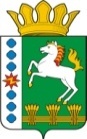 КОНТРОЛЬНО-СЧЕТНЫЙ ОРГАН ШАРЫПОВСКОГО РАЙОНАКрасноярского краяЗаключениена проект Решения Ивановского сельского Совета депутатов «О внесении изменений и дополнений в Решение Ивановского сельского Совета депутатов от 11.12.2014 № 36 «О бюджете поселения на 2015 год и плановый период 2016-2017 годов»23 марта 2015 год 						№ 14Настоящее экспертное заключение подготовлено Контрольно – счетным органом Шарыповского района на основании ст. 157 Бюджетного  кодекса Российской Федерации, ст. 9 Федерального закона от 07.02.2011 № 6-ФЗ «Об общих принципах организации и деятельности контрольно – счетных органов субъектов Российской Федерации и муниципальных образований», ст. 5 Решения Шарыповского районного Совета депутатов от 20.09.2012 № 31/289р «О внесении изменений и дополнений в Решение Шарыповского районного Совета депутатов от 21.06.2012 № 28/272р «О создании Контрольно – счетного органа Шарыповского района» (в ред. от 20.03.2014 № 46/536р, от 25.09.2014 № 51/573р, от 26.02.2015 №56/ 671р) и в соответствии со стандартом организации деятельности Контрольно – счетного органа Шарыповского района СОД 2 «Организация, проведение и оформление результатов финансово – экономической экспертизы проектов Решений Шарыповского районного Совета депутатов и нормативно – правовых актов по бюджетно – финансовым вопросам и вопросам использования муниципального имущества и проектов муниципальных программ» утвержденного приказом Контрольно – счетного органа Шарыповского района от 16.12.2013 № 29, Соглашения от 01.01.2015«О передаче Контрольно-счетному органу Шарыповского района полномочий Контрольно-счетного органа Ивановского сельсовета по осуществлению внешнего муниципального финансового контроля».Представленный на экспертизу проект Решения Ивановского сельского Совета депутатов «О внесении изменений и дополнений в Решение Ивановского сельского Совета депутатов от 11.12.2014 № 36 «О бюджете поселения на 2015 год и плановый период 2016-2017 годы направлен в Контрольно-счетный орган Шарыповского района16марта 2015 года. Разработчиком данного проекта Решения является администрация Ивановского сельсовета.Мероприятие проведено 23 марта  2015 года.В ходе подготовки заключения Контрольно – счетным органом Шарыповского района были проанализированы следующие материалы:- проект Решения Ивановского сельского Совета депутатов «О внесении изменений и дополнений в Решение Ивановского сельского Совета депутатов от 11.12.2014 № 36«О бюджете поселения на 2015 год и плановый период 2016-2017 годов»;-  решение Ивановского сельского Совета депутатов от 11.12.2014 № 36«О бюджете поселения на 2015 год и плановый период 2016-2017 годов».В соответствии с проектом  Решения Ивановского сельского Совета депутатов «О внесении изменений и дополнений в Решение Ивановского сельского Совета депутатов от 11.12.2014 № 36 «О бюджете поселения на 2015 год и плановый период 2016-2017 годов» предлагается внести изменения в следующие статьи:В статью 1 внести следующей изменения:Утвердить основные характеристики  бюджета поселения  на 2015 год:Прогнозируемый общий объем доходов бюджета поселения увеличивается в сумме 22 702 457,37 руб. или на180,82%.Общий объем расходов бюджета поселения  увеличился в сумме 23 600 734,37 руб.  или на 187,97%.Увеличился также и дефицит бюджета поселения в сумме 898277,00 руб. или на 100%.Приложения № 1,4,5,6,8,9 изложены в новой редакции. Изменения вносятся в доходную и расходную части бюджета поселения, дефицит бюджета поселения и источники финансирования дефицита бюджета поселения с целью приведения в соответствии бюджета Ивановского поселения, а именно:2.1. В приложениях № 4 в части «Безвозмездные поступления» скорректированы источники и суммы поступлений:«Межбюджетные трансферты из краевого бюджета» увеличены на сумму 22 702 457,37 руб.Изменение расходной части бюджета поселения,на 2015 год и плановый период 2016-2017 годов увеличение бюджетных ассигнованийна основании уведомлений главных распорядителей средств краевого и районного бюджетов в сумме22 702 457,37 руб., происходит за счет:остатков средств на счетах по учету средств бюджета поселения на 01.01.2015 года в сумме 898 277,00руб. из них;- прокладка наружных сетей к 16-ти квартирному дому в сумме 345 056,00 руб.;- погашение задолженности по капитальному ремонту и замене оборудования в сумме 539 432,00 руб.- оплата судебных расходов по оплате государственной пошлины в сумме 13 789,00 руб.межбюджетных трансфертов из районного и краевого бюджетов.- на содержание автомобильных дорог общего пользования местного значения городских округов, городских и сельских поселений за счет средств краевого бюджета в сумме -  223 700,00 руб.;- на капитальный ремонт и ремонт автомобильных дорог общего пользования местного значения городских округов с численностью населения менее 90 тысяч человек, городских и сельских поселений за счет средств краевого бюджета в сумме – 1 122 501,00 руб.;- расходы на обеспечение мероприятий по переселению граждан из аварийного жилищного фонда с учетом необходимости развития  малоэтажного жилищного строительства за счет средств краевого бюджета, направленных на долевое финансирование в сумме – 14 527 278,97 руб.;- расходы на обеспечение мероприятий по переселению граждан из аварийного жилищного фонда с учетом необходимости развития  малоэтажного жилищного строительства за счет средств, поступивших от государственной корпорации - Фонда содействия реформированию жилищно-коммунального хозяйства в сумме – 6 828 977,40 руб.-увеличение бюджетных ассигнований на предоставление субсидии МБУК «Ивановский ЦКС» на финансовое обеспечение выполнения муниципального задания  по годам:2015 год в сумме -  66100,00 руб.2016 год в сумме -  66100,00 руб.2017 год в сумме -  66100,00 руб.прогнозируемых поступлений на 2015 год и плановый период 2016-2016 годы;Перераспределение, увеличение и уменьшение расходной части на 2015 год и плановый период 2016-2017 годы происходит по следующим разделам:01 «Общегосударственные вопросы»увеличение бюджетных ассигнований в 2015 году на сумму 3 789,00 руб., в 2016 году и в 2017 году суммабюджетных ассигнований без изменений, общий объем бюджетных средств по данному разделу составит в 2015 году 3 738 704,6 руб., в 2016 году –3 729 467,80 руб., в 2017 году –3 780 938,30 руб.;04 «Национальная экономика»увеличение бюджетных ассигнований в 2015 году на сумму 1 356 201,00 руб., в 2016 году и в 2017 году суммабюджетных ассигнований без изменений, общий объем бюджетных средств по данному разделу составит в 2015 году       1 802 454,40 руб., в 2016 году –347 572,20 руб., в 2017 году –301 012,90 руб.;05 «Жилищно-коммунальное хозяйство» увеличение бюджетных ассигнований в 2015 году на сумму 22 240 744,37 руб., общий объем бюджетных средств по данному разделу в 2015 году составит 23 404 013,37 руб.,в 2016 году и в 2017 году суммабюджетных ассигнований без изменений.Согласно распоряжения администрации Ивановского сельсовета от 31.07.2013 №10 «Об утверждении перечня муниципальных программ Ивановского сельсовета» (в ред. от 13.08.2014 № 23) в соответствии с требованиями бюджетного законодательства, утверждены следующие муниципальные программы:         - № 1 «Муниципальное управление»;- № 2 «Развитие культуры»;-№ 3 «Обеспечение транспортной доступности и коммунальными услугами»;-№ 4 «Защита населения от чрезвычайных ситуаций и обеспечение пожарной безопасности».К проекту Решения предоставлены также и проекты Постановлений о внесении изменений в утвержденные муниципальные программы.Анализ вносимых изменений в муниципальные программы(руб.)Всего после внесенных изменений в муниципальные программы сумма будет составлять 35 592 582,37 руб. или 196,81% от общего объема бюджетных средств поселения. За счет внесения изменения в муниципальные программы бюджет поселения увеличивается на 23 600 734,00 рубля.К проекту Решения утверждаются в новой редакции следующие Приложения:- Приложение № 1 «Источники внутреннего финансирования дефицита бюджета поселения на 2015 год и плановый период 2016-2017 годов»;- Приложение № 2 «Перечень главных администраторов доходов бюджета Ивановского сельсовета»;-  Приложение № 4 «Доходы бюджета поселения на 2015 год и плановый период 2016-2017 годов»;-  Приложение № 5 «Распределение расходов бюджета ассигнований по разделам и подразделам бюджетной классификации расходов бюджетов Российской Федерации на 2015год и плановый период 2016-2017 годов»;-   Приложение № 6 «Ведомственная структура расходов бюджета на 2015 год»;- Приложение № 8 «Перечень муниципальных программ Ивновского сельсовета в 2015 году и плановом периоде 2016-2017 годов»;  -  Приложение № 9 «Межбюджетные трансферты, перечисляемые в бюджет поселения из других бюджетов бюджетной системы Российской Федерации в 2015 году и плановом периоде 2016-2017 годов»;При проверке правильности планирования и составления проекта Решения  нарушений не установлено.На основании выше изложенногоКонтрольно – счетный орган Шарыповского района предлагает Ивановскому сельскому Совету депутатов принять проект Решения Ивановского сельского Совета депутатов Шарыповского района «О внесении изменений в решение сельского Совета депутатов «О бюджете поселения на 2015 год и плановый период 2016-2017 годов»» от 11.12.2014 г. № 36. Председатель Контрольно – счетного органа						Г.В. СавчукПредыдущая редакцияПредлагаемая редакция1) прогнозируемый общий объем доходов бюджета поселения в сумме12 555 013,00 рублей35 257 470,37 рублей2) общий объем расходов бюджета поселения  в сумме12 555 013,00 рублей36 155 747,37 рублей3) дефицит бюджета поселения  в сумме0,00 рублей898 277,00 рублей4) источники финансирования дефицита бюджета поселения  в сумме0,00 рублей898 277,00 рублейНаименование показателя бюджетной классификациирешение от 11.12.2014 № 36проект решенияотклонение Муниципальная программа «Муниципальное управление» на 2014-2016 годы3 251 150,603 264 939,60+13 789,00Подпрограмма "Обеспечение документами территориального планирования на 2014-2016 годы"43 500,0043 500,000,00итого43 500,0043 500,000,00Подпрограмма "Обеспечение реализации муниципальной программы"2 981 648,002 995 437,00+13 789,00Подпрограмма "Обеспечение реализации муниципальной программы"5200,005 200,000,00Подпрограмма "Обеспечение реализации муниципальной программы"103 400,00103 400,000,00итого3 090 248,003 104 037,00+13789,00Подпрограмма "Управление муниципальным имуществом и земельными ресурсами"93 402,6093 402,600,00Подпрограмма "Управление муниципальным имуществом и земельными ресурсами"10 000,0010 000,000,00итого103 402,60103 402,600,00Подпрограмма «Повышение энергетической эффективности и сокращение энергетических издержек в бюджетном секторе»14 000,0014 000,000,00итого14000,0014 000,000,00Муниципальная программа  «Защита населения от чрезвычайных ситуаций природного и техногенного характера и обеспечение пожарной безопасности» на 2014-2016 годы107 000,00107 000,00 0,00Подпрограмма  "Предупреждение, спасение, помощь"50 000,0050 000,000,00Подпрограмма  "Предупреждение, спасение, помощь"56 000,0056 000,000,00Подпрограмма «Обеспечение пожарной безопасности»1000,001000,000,00итого107 000,00107 000,000,00Муниципальная программа «Обеспечение транспортной доступности и коммунальными услугами граждан» на 2014-2016 годы1 595 522,4025 182 467,7723 586 945,37Подпрограмма "Проведение мероприятий, направленных на сохранение и улучшение транспортно-эксплуатационного состояния улично-дорожной сетей сельского поселения"446 253,401 792 454,40+1 346 201,00итого446 253,401 792454,40+1 346 201,00Подпрограмма "Модернизация, реконструкция и капитальный ремонт объектов коммунальной инфраструктуры, жилья и благоустройства территории"46 752,0046 752,000,00Подпрограмма "Модернизация, реконструкция и капитальный ремонт объектов коммунальной инфраструктуры, жилья и благоустройства территории"150 000,001 034488,00+884 488,00Подпрограмма "Модернизация, реконструкция и капитальный ремонт объектов коммунальной инфраструктуры, жилья и благоустройства территории"802 117,00802 117,000,00Подпрограмма «Переселение граждан из аварийного жилого фонда в Ивановском сельсовете»21 356 256,37+ 21 356 256,37итого998 863,0023 239 613,37+ 22 240 750,00Подпрограмма"Обращение с твердыми бытовыми, промышленными и биологическими отходами на территории поселения"150 400,00150 400,000,00итого150 400,00 150 400,000,00Муниципальная программа "Развитие культуры"7 038 175,007 038 175,000,00Подпрограмма "Народное творчество и культурно-досуговая деятельность"7 038 175,007 038 175,000,00итого7 038 175,007 038 175,000,00Всего сумма по муниципальным программам11991848,0035 592 582,37+ 23 600 734,37Общегосударственные вопросы551 165,00551 165,000,00Социальная  политика12 000,0012 000,000,00итого12 555 013,0036155747,37